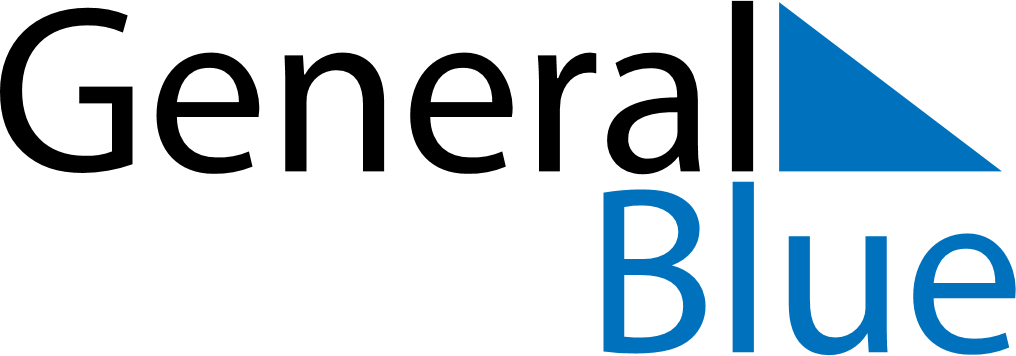 April 2027April 2027April 2027April 2027April 2027April 2027Cocos IslandsCocos IslandsCocos IslandsCocos IslandsCocos IslandsCocos IslandsSundayMondayTuesdayWednesdayThursdayFridaySaturday12345678910Self Determination Day1112131415161718192021222324252627282930Anzac DayNOTES